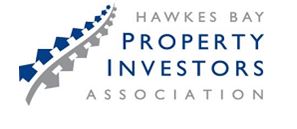 May MeetingWhen:  Monday 20th May, 2019.Venue: Havelock North Community Centre, Havelock North.Time:   Doors open 6.30pm for a 7pm start.Property PanelA stimulating panel on the different journeys taken by three property investors. Work out whether one of these methods may work for you, or you can add to your portfolio, or maybe get an idea of what you can look at in the future.Come prepared with your questions for our panel members.Join us after the meeting for Networking and supperAdmission free to members and guests for one visit only. For any enquiries please email: hawkesbay@nzpif.org.nz or phone 027 777 0178(Don’t forget coffee on the first Saturday of the month at No 5 Café and Larder. 10am – 11am). 